Colegio Mater Dolorosa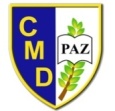 Historia 1° Básico A y B                               EVALUACIÓN DE DIAGNÓSTICO DE HISTORIA Y GEOGRAFÍA.Nombre:__________________________________________________  Fecha:__________I. ¿Cuál imagen corresponde a una familia?  (2 puntos) II ¿Cuál imagen corresponde a una buena convivencia? ( 2 puntos) III) ¿Cuál imagen corresponde a una institución de Seguridad ciudadana? Carabineros (2 puntos)IV) ¿Cuál imagen corresponde a una institución de Educación? (2 puntos)V) ¿Cuál imagen corresponde a una institución de Salud? (2 puntos) VI) ¿Cuál es nuestra bandera Chilena?  (2 punto)  VII) Cuál es el Baile Nacional de Chile. ( 2 punto)VIII) Cuál es la flor Nacional de nuestro país Chile. ( 2 punto)VI). ¿Cuál ser vivo mira hacia la derecha? ( 3 puntos)VII). Cuál ser vivo mira hacia la izquierda. ( 3 puntos)Puntaje IdealPuntaje Obtenido20Instrucciones:Lea atentamente cada pregunta antes de contestar. Marca con una X la respuesta correcta.Si respondes en forma online, trata de hacerlo solo, para saber cuánto recuerdas del año anterior.Si respondes en forma online, debes enviarla al siguiente correo: ingrid.coronado.materdolorosa@gmail.com indicando en el ASUNTO el nombre y curso.Ejemplo: ASUNTO: Diagnóstico Historia, nombre de estudiante y Curso 1° A o 1°  B , según corresponda.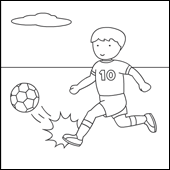 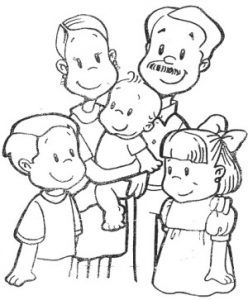 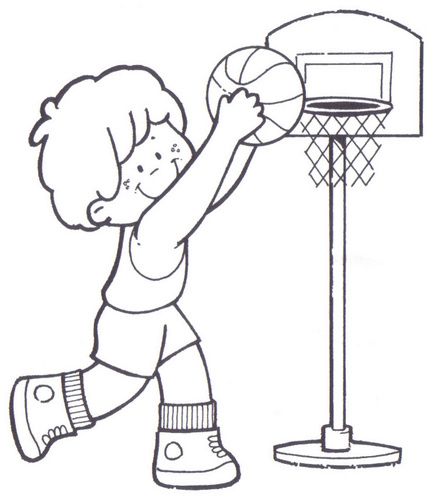              A)         B)          C)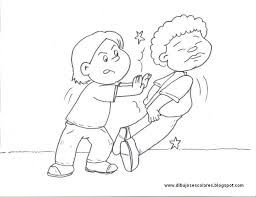 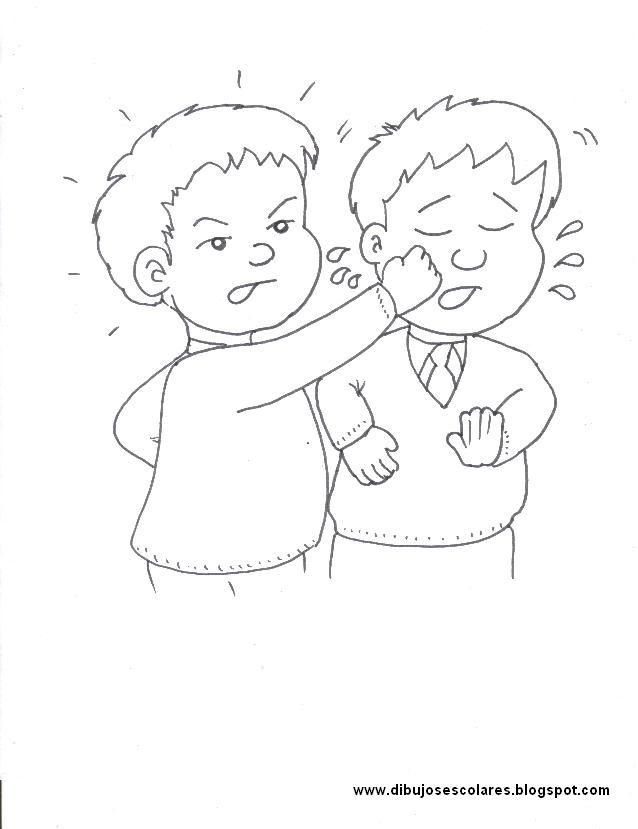 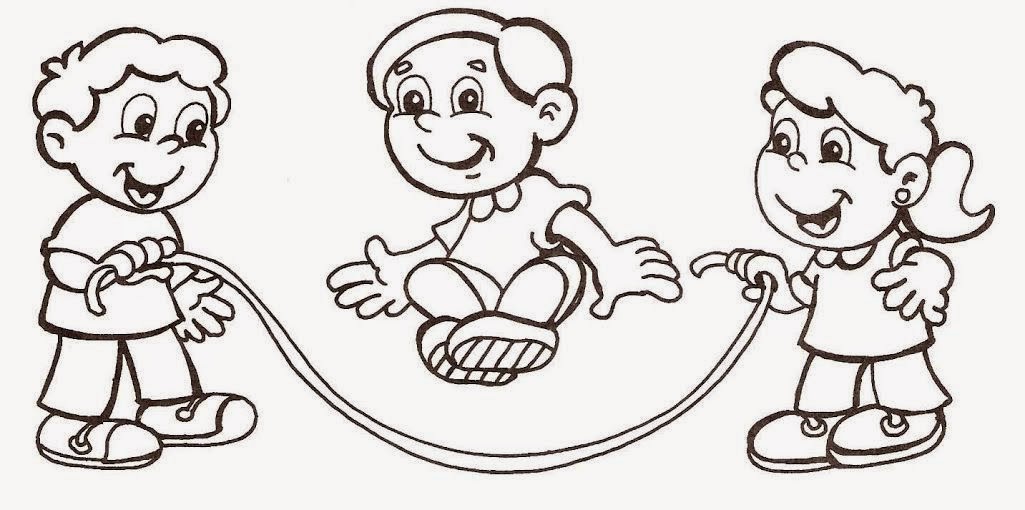                A)      B)          C)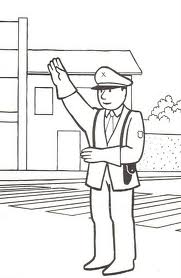 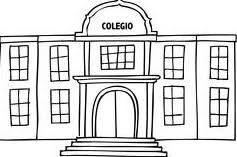 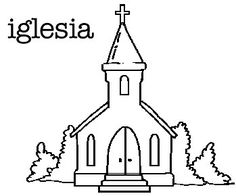               A)           B)             C)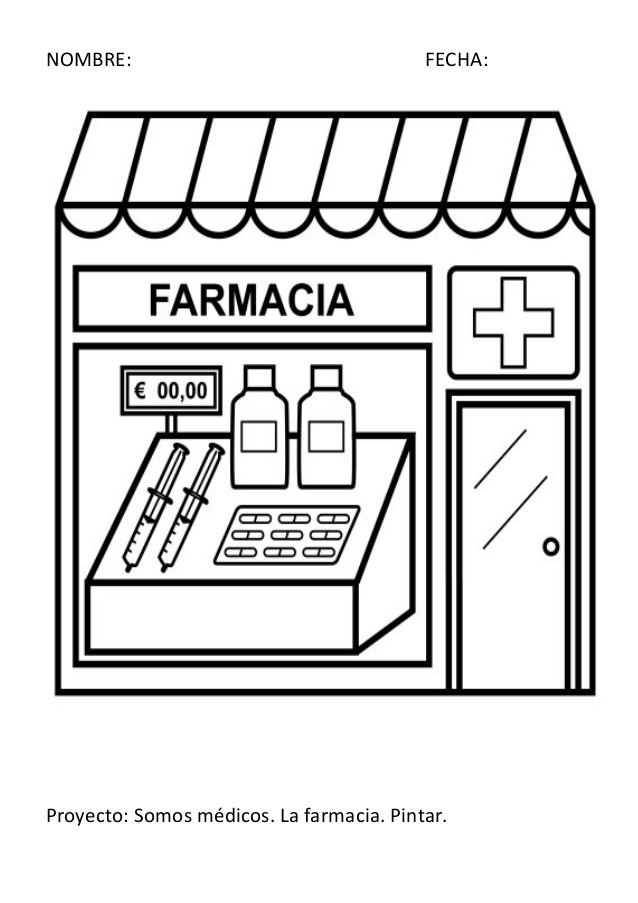 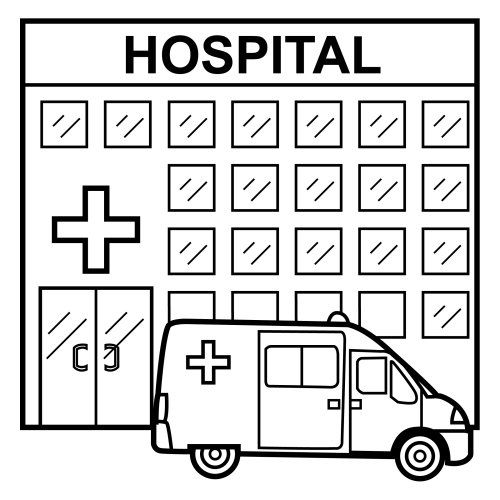 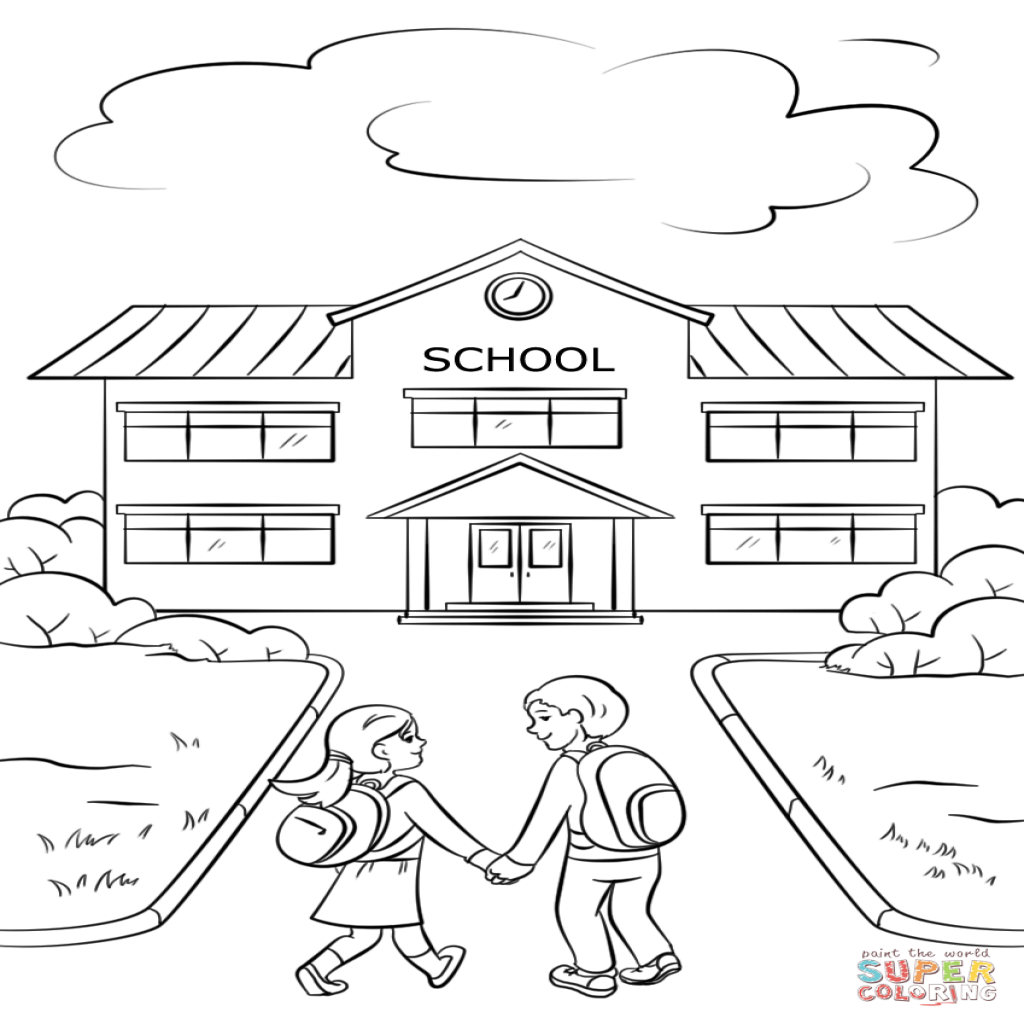               A)           B)             C)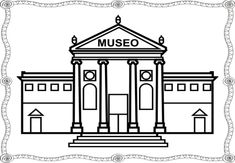 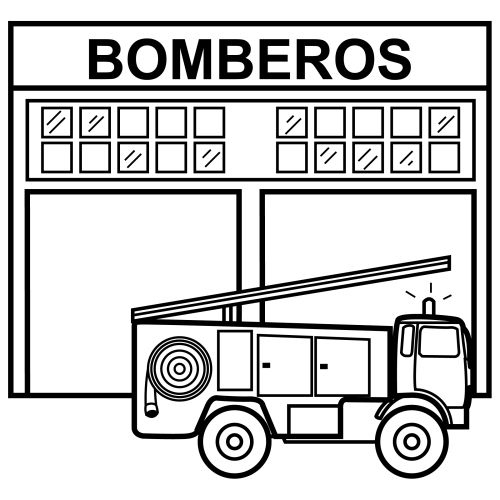               A)           B)             C)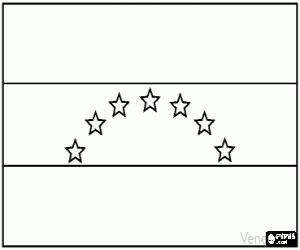 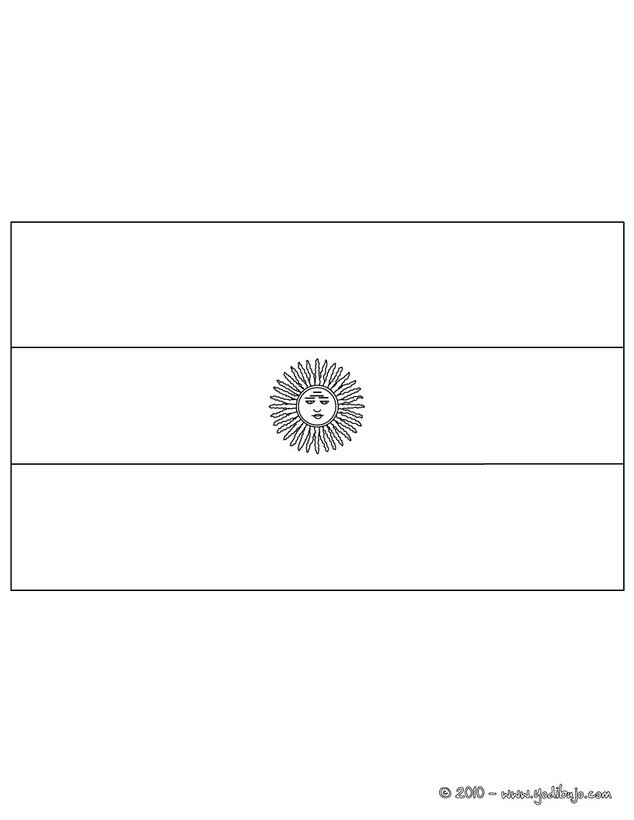 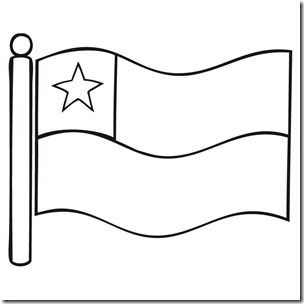               A)           B)             C)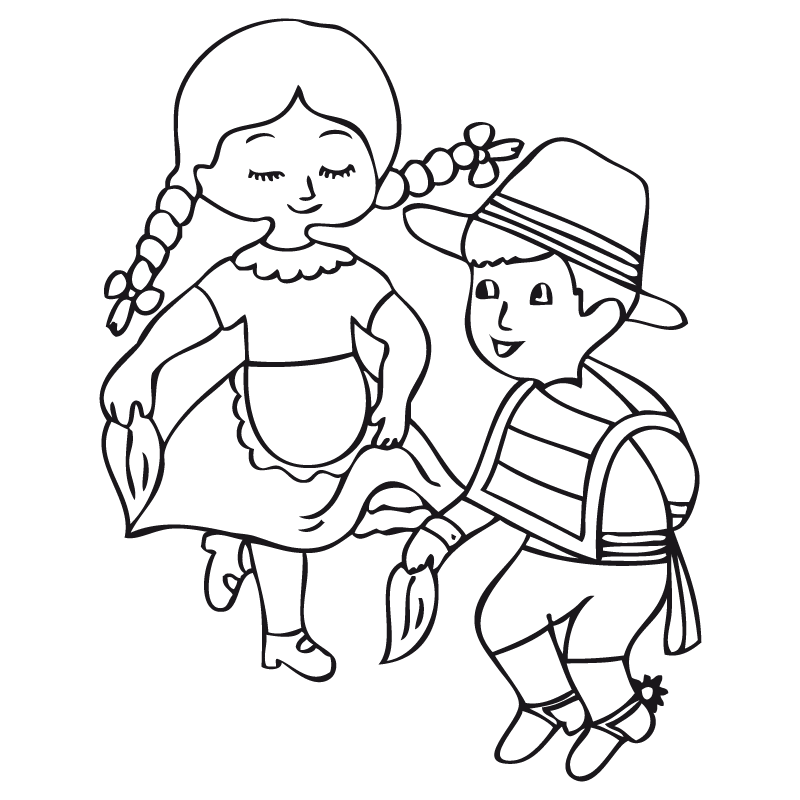 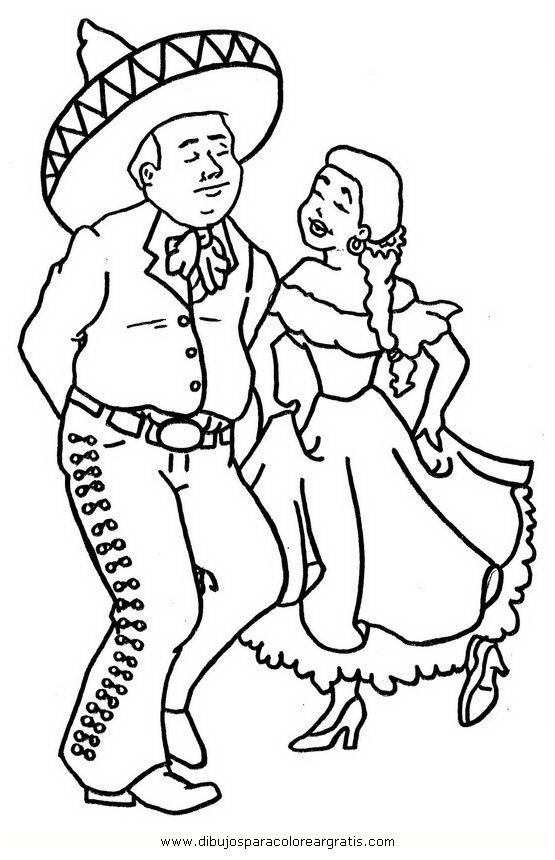 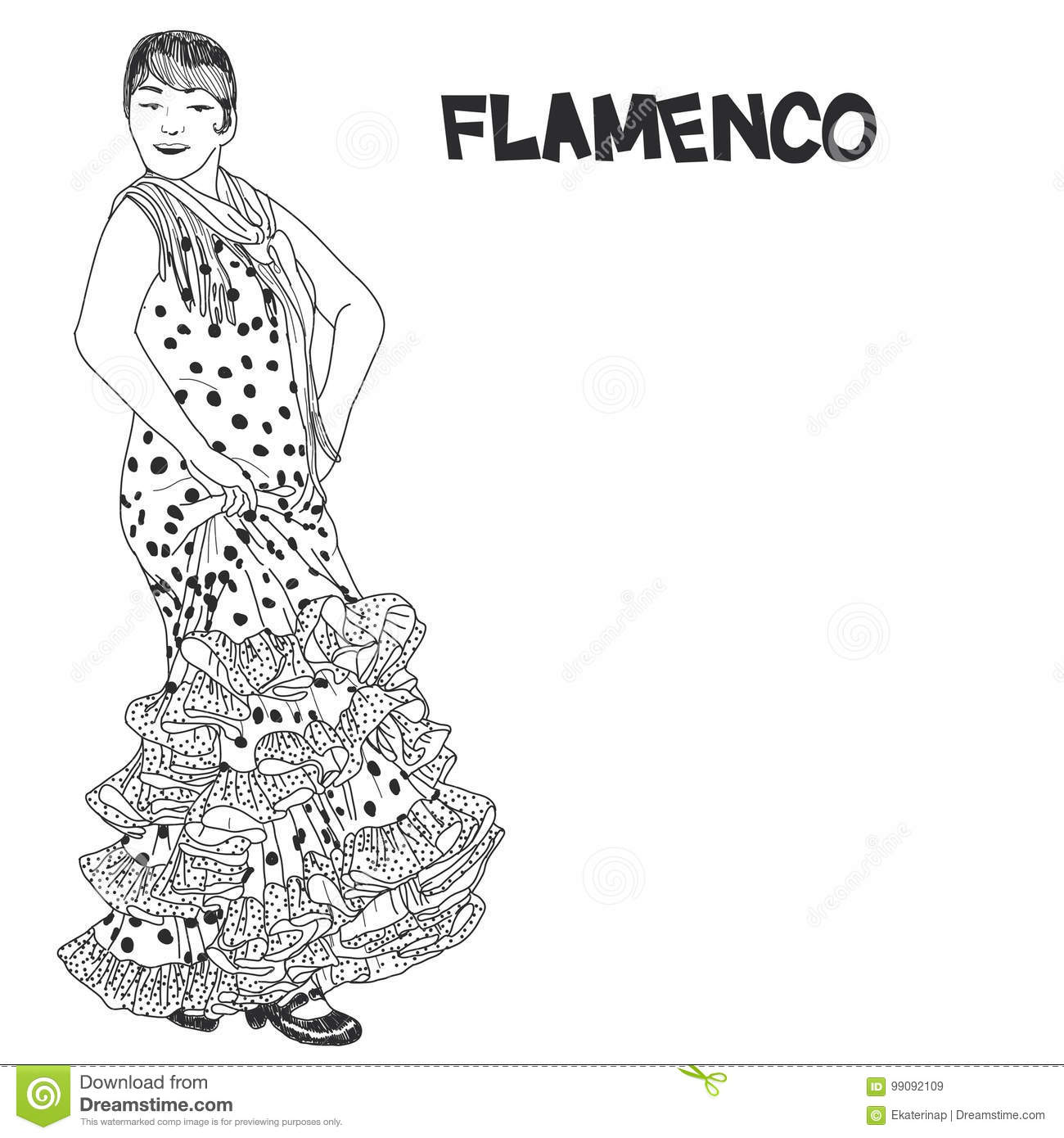               A)           B)             C)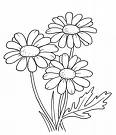 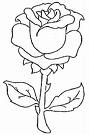 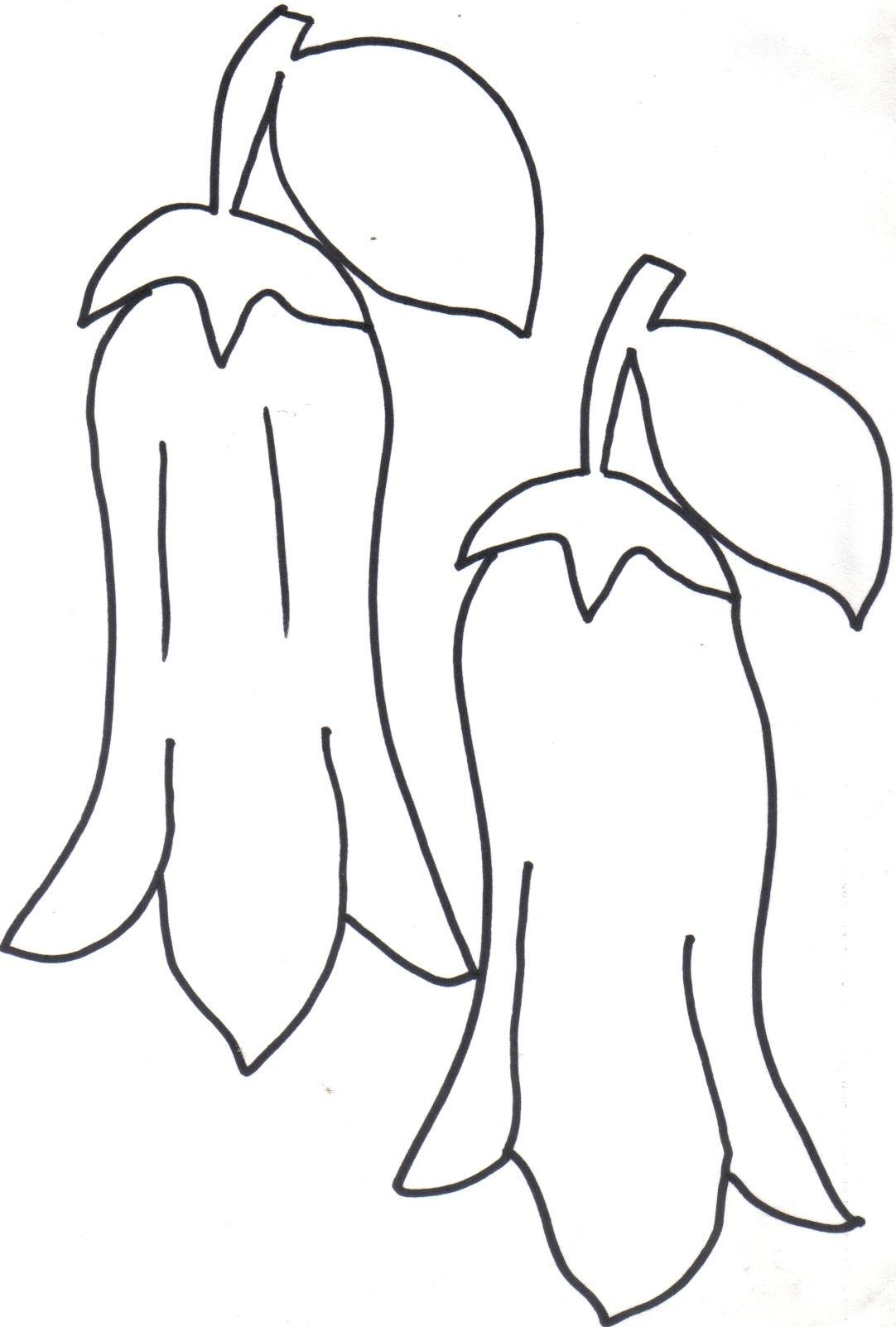                A)              B)           C)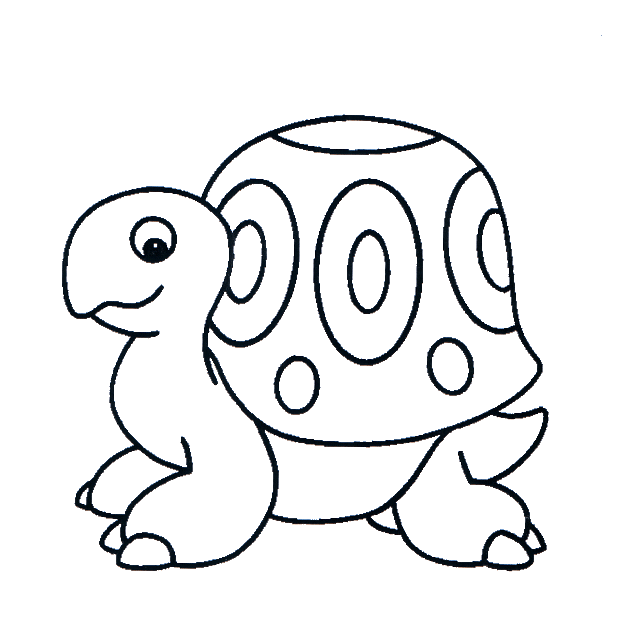 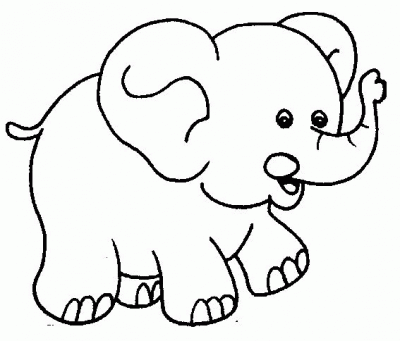 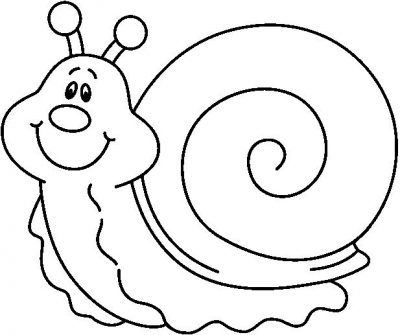           A)        B)          C)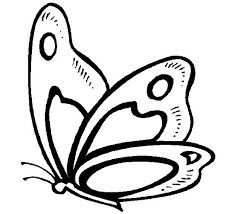 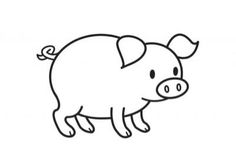 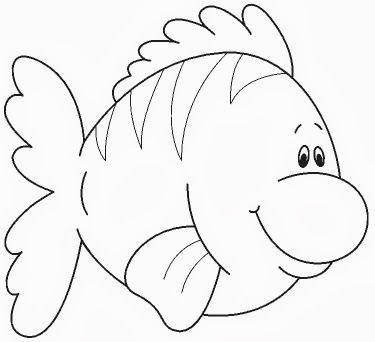            A)          B)         C)